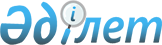 О внесении изменения и дополнения в решение Абайского районного маслихата от 12 марта 2020 года № 60/653 "Об утверждении Правил оказания социальной поддержки и установления размера по оплате коммунальных услуг и приобретению топлива специалистам государственных организаций здравоохранения, социального обеспечения, образования, культуры, спорта и ветеринарии, проживающим и работающим в сельских населенных пунктах Абайского района"Решение Абайского районного маслихата Карагандинской области от 24 июня 2020 года № 65/699. Зарегистрировано Департаментом юстиции Карагандинской области 7 июля 2020 года № 5936
      В соответствии с Законами Республики Казахстан от 23 января 2001 года "О местном государственном управлении и самоуправлении в Республике Казахстан", от 8 июля 2005 года "О государственном регулировании развития агропромышленного комплекса и сельских территорий", Абайский районный маслихат РЕШИЛ:
      1. Внести в решение Абайского районного маслихата от 12 марта 2020 года № 60/653 "Об утверждении Правил оказания социальной поддержки и установления размера по оплате коммунальных услуг и приобретению топлива специалистам государственных организаций здравоохранения, социального обеспечения, образования, культуры, спорта и ветеринарии, проживающим и работающим в сельских населенных пунктах Абайского района" (зарегистрировано в Реестре государственной регистрации нормативных правовых актов за № 5748, опубликовано в Эталонном контрольном банке нормативных правовых актов Республики Казахстан в электронном виде 16 марта 2020 года), следующее изменение и дополнение:
      в Правилах оказания социальной поддержки и установления размера по оплате коммунальных услуг и приобретению топлива специалистам государственных организаций здравоохранения, социального обеспечения, образования, культуры, спорта и ветеринарии, проживающим и работающим в сельских населенных пунктах Абайского района, утвержденных указанным решением:
      в пункте 4:
      подпункт 2) изложить в новой редакции следующего содержания:
      "2) недостоверность сведений или несоответствие документов;";
      дополнить подпунктом 3) следующего содержания:
      "3) обращение за социальной поддержкой двух и более специалистов государственных организаций здравоохранения, социального обеспечения, образования, культуры, спорта и ветеринарии, зарегистрированных по одному адресу.".
      2. Настоящее решение вводится в действие по истечении десяти календарных дней после дня его первого официального опубликования.
					© 2012. РГП на ПХВ «Институт законодательства и правовой информации Республики Казахстан» Министерства юстиции Республики Казахстан
				
      Председатель сессии

В. Черепанов

      Секретарь Абайского районного маслихата

Б. Цай
